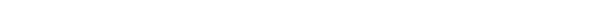 MarkiserFlera boende har efterfrågat en tydligare beskrivning om varför det inte är lämpligt att montera exempelvis markiser i fasad. Bostadsrättsföreningen har underhållsansvar för fastigheten, och därmed måste lägenhetsinnehavare få tillstånd från föreningen för att utföra arbeten som påverkar fastigheten. 

NCC har tagit fram en skrivelse nedan, om varför de avråder från att göra infästningar.

Design Quattro och Design Duo med puts.
Vår vägg har en 150mm armerad betongkärna och utanpå det är det 120mm cellplast som sedan är putsad med 10mm puts direkt på cellplasten.
Att fästa in en markis direkt på putsen, genom cellplasten och in till betongen skulle innebära ett stort moment och även en trycklast vilket vi avråder från!
Cellplasten och putsen kommer spricka och fasaden utsätts för fukt.
Att dessutom göra hål i betongen innebär att de går in i en brandvägg vilket kan påverka brandklassningen.
Ska de fästa in en markis i fasaden måste de ordna med någon skiva eller liknande som breder ut lasten och där de kan fästa in det på flera olika ställen, detta är något de själva får utreda, vi avråder från infästning i fasad!

Design Duo med trä
Ang duo med träpanel så avråder vi från det även där då cellplasten redan utsätts för ett stort moment genom att bara bära upp panelen.

Med vänlig hälsning
SHH Bostad / Brf Lyckoslanten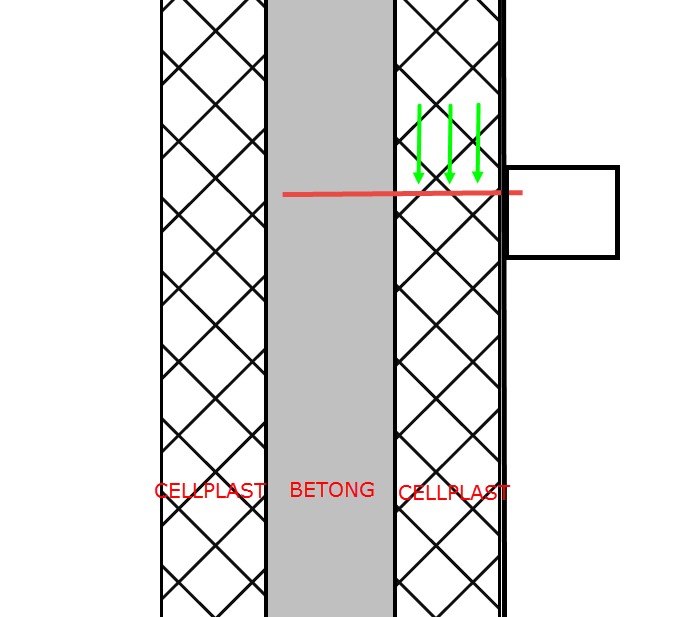 